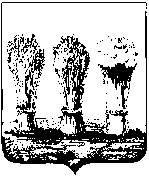 ПЕНЗЕНСКАЯ  ГОРОДСКАЯ  ДУМАРЕШЕНИЕ________________   						             № ____________О передаче в безвозмездное пользование МКУ «Департамент ЖКХ г. Пензы» муниципального имуществаРуководствуясь Федеральным законом от 06.10.2003 № 131-ФЗ «Об общих принципах организации местного самоуправления в Российской Федерации», Положением «О порядке управления и распоряжения имуществом, находящимся в муниципальной собственности города Пензы», утвержденным решением Пензенской  городской  Думы  от  26.06.2009 № 78-7/5, Положением о муниципальной казне города Пензы, утвержденным решением Пензенской городской Думы от 26.06.2009 № 81-7/5, ст. 22 Устава города Пензы, Пензенская городская Дума решила:Передать МКУ «Департамент ЖКХ г. Пензы» в безвозмездное пользование на неопределенный срок муниципальное имущество – пешеходный мост через ж/д пути по ул. Вяземского на ул. Леонова площадью 143,9 кв.м. с кадастровым номером 58:29:0000000:2087, расположенный по адресу: Пензенская область,           г. Пенза, ул. Вяземского.Глава города                                                                                                 В.П. Савельев